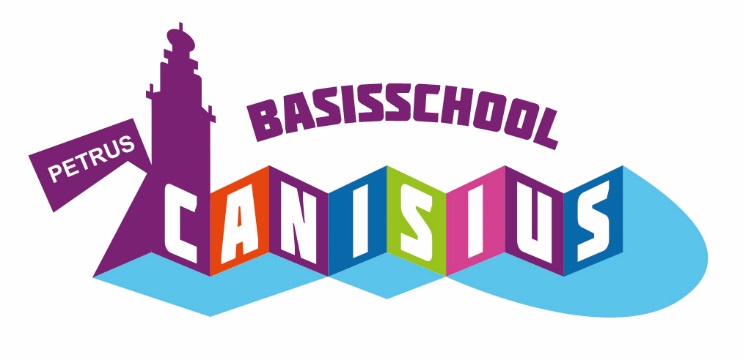 Oudervereniging Petrus CanisiusAlgemeenDe Oudervereniging wordt ook wel Ouderraad (kortweg OR) genoemd, en bestaat uit alle actieve ouders op school. Dat zijn zowel de klasse-ouders als ouders die een actieve rol hebben (bijvoorbeeld coördinator) in een van de vele commissies. Er is gekozen voor deze samenstelling, omdat op deze manier de ouderparticipatie het grootste is. Een klassenouder hoeft dus niet verplicht zitting te nemen in een commissie, en andersom geldt dat ook commissieleden die geen klassenouder zijn toch onderdeel uitmaken van de oudervereniging. De vereniging wordt geleid door een driekoppig bestuur.Taken klassenouderIs schakel tussen ouders en docenten voor onderwerpen die de hele klas aangaan (denk aan signalen over zaken die in de klas spelen, onvrede over specifieke zaken bij grotere groep ouders en/of kinderen, speciale gebeurtenissen in de klas).Organiseert samen met collega klassenouder het jaarlijkse schoolreisje voor de klas. Dit gebeurt samen met de klassenouders van de andere klas die meegaat op hetzelfde schoolreisje. De schoolreisjes worden per ‘cluster’ van 2 groepen georganiseerd: Groep 1-2, Groep 3-4, Groep 5-6, Groep 7-8 (kamp).Meer informatie over de organisatie van het schoolreisje is opgenomen in een apart document.Regelt de cadeautjes en andere verrassingen rondom juffen- en meesterdag.Per leerkracht is er vanuit de ouderbijdrage een budget van 15 euro voor een cadeau. Sommige leerkrachten vinden het fijn zelf een cadeau te krijgen anderen vinden een cadeau voor de klas fijner. De klassenouders zorgen dat er door de leerlingen zelf iets maken voor de leerkrachten.Materialen van school kunnen daar niet voor gebruikt worden.Vertegenwoordigt de klas in de periodieke OR-vergaderingen. De afspraak is gemaakt dat in elke vergadering tenminste 1 van de 2 klassenouders aanwezig is.De wens is dat de rol van klassenouder na circa 2 jaar wordt overgedragen aan een nieuwe ouder uit de groep. Dit om de ouderparticipatie op school zo groot mogelijk te maken en te voorkomen dat organisatie en besluitvorming te lang bij een vaste, selecte groep ouders blijft.Taken commissielidLevert een actieve bijdrage aan de organisatie van de verschillende feesten en activiteiten. Het betreft de volgende commissies: sinterklaas, kerst, carnaval, koningsspelen, luizenpluizen, communicatie, onderwijsverrijking, creatieve commissie. Neemt deel aan overleggen rondom de betreffende activiteiten/feesten. Data en tijdstip wordt in overleg gedaan tussen commissieleden onderling. Het gaat hier zowel om ouders als teamleden.De afspraak is gemaakt dat er altijd minimaal 1 commissielid aanwezig is bij de OR-vergadering. Op die manier is de hele OR op de hoogte van de voortgang en wordt elke activiteit ook in breed verband besproken (zowel plannen als evaluatie).NB Naast commissieleden zijn er ook altijd ouders nodig bij het versieren, opbouwen en afbouwen van feesten en voor het begeleiden van kinderen/groepen op de dagen van de feesten zelf. Die oproep wordt altijd gedaan door de commissies.Taken bestuurDe voorzitter stelt samen met de secretaris en de vertegenwoordiger van de school de agenda op.De voorzitter leidt de vergaderingen.De secretaris maakt de notulen van de vergaderingen en verzorgt de informatie vestrekking naar de andere ouderverenigingsleden en naar andere ouders indien nodig.De penningmeester regelt alle financiële zaken (innen van ouderbijdrage, begroting, betalen van rekeningen etc.).Het bestuur zorgt voor een terugkoppeling van de besproken zaken naar de schoolleiding.Het bestuur onderhoudt contacten met MR en Stichting Vrienden van.OR vergaderingDe oudervereniging vergadert ongeveer 6x per jaar. in die vergadering wordt de voortgang besproken van de activiteiten die worden georganiseerd. Maar ook wordt informatie gedeeld over zaken die spelen op school of in specifieke groepen. Zowel school als ouders (klassenouders en commissieleden) brengen zaken in.De vergadering is openbaar. Dus ook als je (nog) geen actieve rol vervult als ouder, ben je van harte welkom! Lid worden van de oudervereniging?De oudervereniging is altijd op zoek naar nieuwe ouders die een rol willen vervullen in een van de vele commissies of die de rol van klasse-ouder willen overnemen van de bestaande klasse-ouders. Dit laatse gebeurt uiteraard altijd in gezamenlijk overleg. Zeker vanuit de lagere groepen is nieuwe aanwas heel erg welkom. Op die manier zorgen we ook voor continuiteit binnen de oudervereniging.